Схемарасположения земельного участка из земель категории «Земли населенных пунктов», с кадастровым номером 37:03:010502:690,  площадью 1000 кв.м., с разрешенным использованием – для ведения личного подсобного хозяйства, расположенного по адресу: Российская Федерация, Ивановская область, Гаврилово-Посадский муниципальный район,  Шекшовское сельское поселение,  с. Иваньково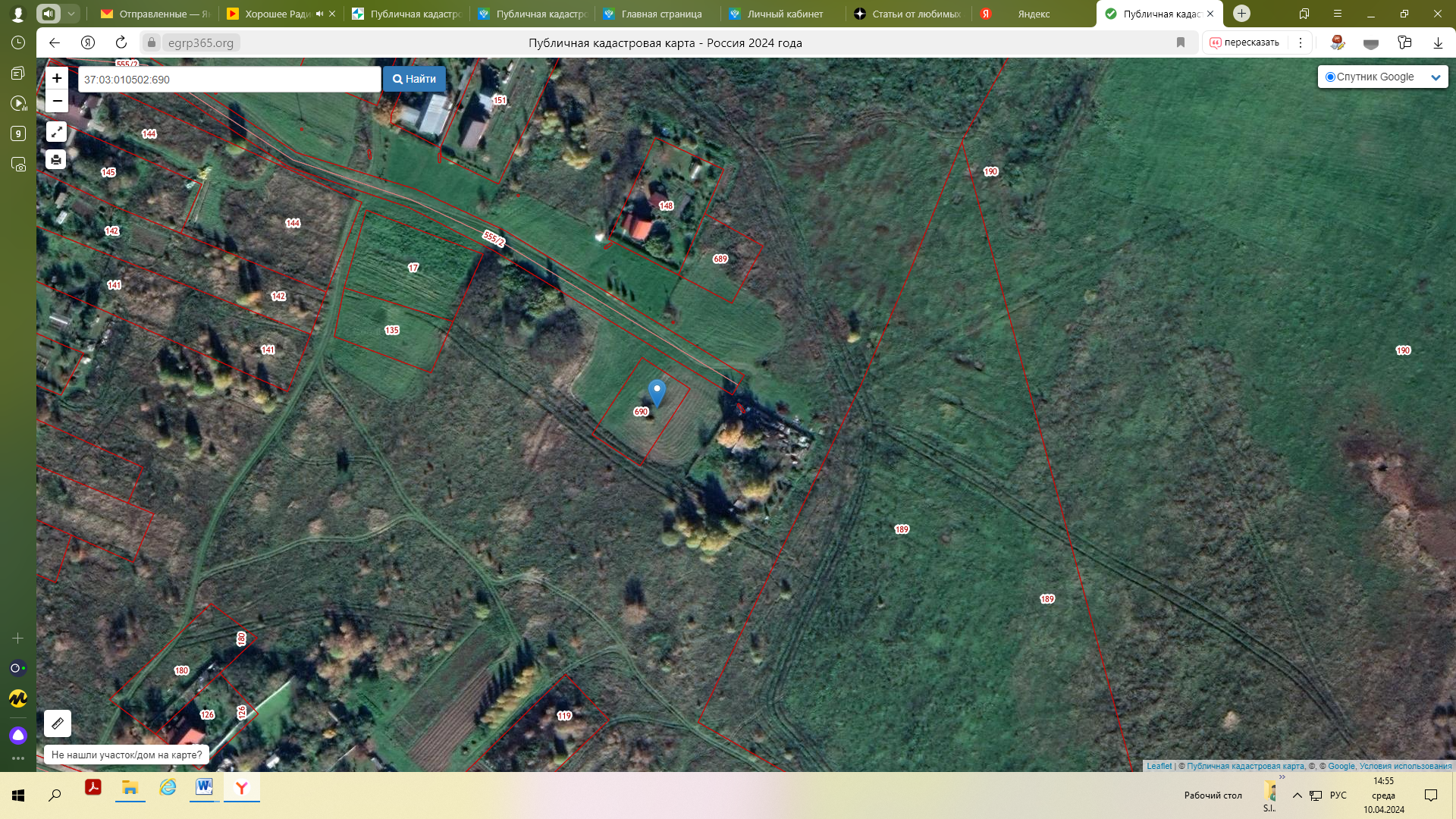 